Муниципальное бюджетное дошкольное образовательноеучреждение детский сад      № 8 «Звездочка»Из опыта работы воспитателя МБДОУ детский сад №8 «Звездочка»  Задощенко Г. М.«Обеспечение благоприятной адаптации детейв группе раннего возраста» 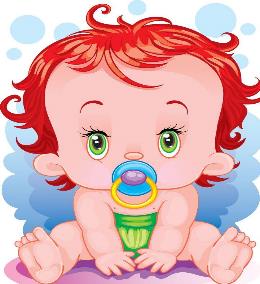 ПодготовилаВоспитатель:Задощенко Г. М.ст. Егорлыкская2015-2016 уч год «Обеспечение благоприятной адаптации детейв группе раннего возраста»    Наша группа называется «Осьминожки». Мы каждый год принимает новых деток, которым помогает войти в совершенно новую незнакомую им жизнь, где рядом нет ни мамы, ни папы, знакомых и близких ему людей.   Адаптация для ребенка — это своеобразный эмоциональный стресс. Наша главная задача – помочь ему как можно быстрее и безболезненнее освоиться в новой ситуации, почувствовать себя уверенней, по возможности стать хозяином этой ситуации. В адаптационный период детей раннего возраста особое внимание уделяем индивидуальному подходу, учету привычек ребенка, контролю за его физическим состоянием, работе с родителями, созданию предметно-пространственной среды, играм-занятиям, общению со сверстниками, воспитателем.   Огромное значение в период адаптации мы отводим работе с родителями, поскольку родители вместе с детьми проходят точно такой же адаптационный период и нуждаются в помощи. Контакты с родителями детей начинаются уже с того момента, когда они приносят медицинскую карту. Организуется первичное знакомство с родителями малышей, в ходе которого проводятся беседа и анкетирование, направленные на изучение специфики семьи: условий жизни, состава семьи, возраста родителей, уровня их подготовленности в вопросах воспитания и т.д. Предлагаем родителям памятки по сопровождению процесса адаптации ребенка, вопросники для выявления способности ребенка адаптироваться к жизни,  и также   ближе позволяют заочно познакомиться с родителями и ребенком.     Такая форма работы является эффективным средством для выявления проблем в адаптации для детей. В обязательном порядке знакомим родителей с группой. Проводится экскурсия по групповым помещениям, чтобы как можно более подробно ознакомить родителей с условиями и режимом группы.  Обязательно демонстрируется, где дети спят, играют, умываются, какие культурные и гигиенические навыки прививаются малышам, что важно учесть родителям для правильной организации жизни детей дома. Мы показываем родителям игрушки, учебные пособия, детские книги, подсказываем, какие игрушки и пособия следует приобретать для детей, особое внимание обращается на их соответствие возрасту ребенка.     В ходе работы мы используем разные формы работы с родителями. Эта работа ведется систематически и планово, коллективно и индивидуально. В родительском уголке содержится информация о работе группы, режимных моментах. Для информаций имеются папки-передвижки: «Адаптационный период», «Физическое воспитание», «Развиваем мелкую моторику», «Папка для родителей», где собран для них необходимый материал. В раздевалке размещаем фотографии, содержащие всю информацию о жизни нашей группы, которые периодически меняются. Фотоснимки детей в процессе игр, освоении трудовых, культурно-гигиенических навыков, каких-то режимных моментов. Эта форма работы является востребованной. Что дает возможность донести до родителей любую информацию в доступной форме.